ADministrative and legal committeeSeventieth Session
Geneva, October 13, 2014UPOV information databasesDocument prepared by the Office of the Union

Disclaimer:  this document does not represent UPOV policies or guidance	The purpose of this document is to report an initiative to provide information on the type of crop for each UPOV code in the GENIE database. 	The following abbreviations are used in this document:	CAJ:	Administrative and Legal Committee	TC:	Technical Committee	TWO:	Technical Working Party for Ornamental Plants and Forest Trees	TWP(s):	Technical Working Party(ies)	The Office of the Union has received requests from experts from members of the Union for information on the type of crop corresponding to each UPOV code in the GENIE database. 	At present, the administrative interface of the GENIE database allows each UPOV code to be allocated to a particular Technical Working Party or Technical Working Parties.  The purpose of that feature is to allocate the checking of UPOV codes to the appropriate Technical Working Party(ies).  However, that information is not made available on the UPOV website version of the GENIE database.  Furthermore, whilst all new UPOV codes are allocated to a Technical Working Party(ies), there are a large number of old UPOV codes that have not been allocated to a Technical Working Party(ies).	In addition to the above, the Council, at its forty-seventh ordinary session, held in Geneva on October 24, 2013, noted that the Office of the Union would explore the possibility of providing information on statistics by crop type (e.g. agriculture, fruit, ornamental, vegetable and forest trees) in future versions of document C/[session]/7 “Plant variety protection statistics” (see document C/47/19 “Report on the Decisions”, paragraph 58).    	The TC, at its fiftieth session, held in Geneva, April 7 to 9, 2014, agreed to provide information on the type of crop for each UPOV code in the GENIE database as follows:The Office of the Union will:(a)	allocate TWP(s) to all UPOV codes, with a sub-division for the TWO into (i) ornamental plants and (ii) forest trees;(b)	request the TWPs to check the TWP allocations by correspondence by the end of 2014;(c)	investigate the feasibility of modifying the GENIE database to allow information on the allocated crop type/Technical Working Party(ies) to be displayed for each UPOV code; (d)	create, by the end of 2014, a standard report feature on the GENIE webpage (see http://www.upov.int/genie/en/reports/) with all TWP allocations.	The TC agreed that the above information would be presented to the CAJ for consideration at its seventieth session, to be held in Geneva in October 2014.  	It was clarified that more than one crop type could be allocated to a single UPOV code.	The TC noted that the proposed approach would enable the data in the PLUTO database to be analyzed with regard to applications filed, titles issued and titles having ceased to be in force by type of crop, whilst noting that the multiple crop types for some UPOV codes would result in some limitations in that Code (see documents TC/50/6 “UPOV Information Databases”, paragraph 8 to 10 and TC/50/36 “Report on the Conclusions”, paragraphs 95 and 96).	The CAJ is invited to consider the plan to provide information on type of crop for UPOV codes, as set out in paragraph 6 of this document.[End of document]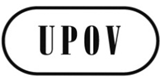 ECAJ/70/8ORIGINAL:  EnglishDATE:  August 6, 2014INTERNATIONAL UNION FOR THE PROTECTION OF NEW VARIETIES OF PLANTS INTERNATIONAL UNION FOR THE PROTECTION OF NEW VARIETIES OF PLANTS INTERNATIONAL UNION FOR THE PROTECTION OF NEW VARIETIES OF PLANTS GenevaGenevaGeneva